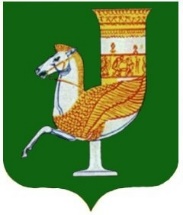 П О С Т А Н О В Л Е Н И ЕАДМИНИСТРАЦИИ   МУНИЦИПАЛЬНОГО  ОБРАЗОВАНИЯ «КРАСНОГВАРДЕЙСКОЕ СЕЛЬСКОЕ ПОСЕЛЕНИЕ»От  19.01.2021 г.  № 15с. КрасногвардейскоеОб утверждении плана мероприятий  на  2021 год  по реализации  Программы комплексного развития коммунальной инфраструктуры  муниципального образования «Красногвардейское  сельское поселение»  В целях реализации Программы комплексного развития коммунальной инфраструктуры  муниципального образования «Красногвардейское  сельское поселение», утвержденной Решением Совета народных депутатов  МО «Красногвардейское сельское поселение» № 231 от 22.12.2015 г., «Инвестиционной программы МП ЖКХ «Красногвардейское» по реконструкции,  модернизации и развитию систем холодного водоснабжения и водоотведения на 2017-2019 годы»,  обеспечения бесперебойного и качественного  водоснабжения и водоотведения в  сельском поселении, руководствуясь Уставом МО «Красногвардейское сельское поселение»,ПОСТАНОВЛЯЮ:1. Утвердить план мероприятий  на  2021 год  по реализации  Программы комплексного развития коммунальной инфраструктуры  муниципального образования «Красногвардейское  сельское поселение», согласно приложению к постановлению. 	2. Финансовому отделу администрации МО «Красногвардейское сельское поселение» (Мышкина М.А.) предусмотреть в проекте бюджета муниципального образования средства на  финансирование  мероприятий указанных в пункте 1 постановления, в установленном порядке.3. Руководителю МП ЖКХ «Красногвардейское» (Мелихов И Б.)  обеспечить своевременное выполнение мероприятий  и отчетность перед администрацией Красногвардейского сельского поселения об их выполнении и целевом расходовании бюджетных  средств, в установленном порядке.4. Контроль за выполнением настоящего постановления возложить на  отдел по вопросам ЖКХ, благоустройства и дорожного хозяйства администрации МО «Красногвардейское сельское поселение» (Полоротов Д.А.).5. Постановление вступает в действие со дня  подписания.Глава  муниципального образования «Красногвардейское сельское поселение»                                                                   Д.В. ГавришПроект подготовлен и внесен:Начальник отдела по вопросам ЖКХ, благоустройства                                             Д.А. Полоротови дорожного хозяйстваСогласован:Начальник отдела правового сопровожденияи управления имуществом                                                                                               М.Э.ШхалаховЗаместитель главы, начальник финансового отдела                                                     М.А. МышкинаПриложение к постановлению главы  МО «Красногвардейское сельское поселение»от 19.01.2021 г.    № 15  План мероприятий  на  2021 год  по реализации  программы комплексного развития коммунальной инфраструктуры  муниципального образования  «Красногвардейское  сельское поселение»Глава  муниципального образования «Красногвардейское сельское поселение»                                                                                                                                                                                                 Д.В. ГавришN  п/пНаименование мероприятий и работСрок выполнения работОбъем мероприятий в соотсветсвующих единицахОбъем мероприятий в соотсветсвующих единицахЗатраты на 2020 годтыс. рублейЗатраты на 2020 годтыс. рублейОжидаемые результаты и изменения  целевых показателей в результате выполнения мероприятияПримечания, Обоснование, исполнительN  п/пНаименование мероприятий и работСрок выполнения работОбъем мероприятий в соотсветсвующих единицахОбъем мероприятий в соотсветсвующих единицахОриентировочная стоимость всегоВ том числе за счет  бюджетаМО «Красно-гвардтрейское с/п» Ожидаемые результаты и изменения  целевых показателей в результате выполнения мероприятияПримечания, Обоснование, исполнительN  п/пНаименование мероприятий и работСрок выполнения работЕди-ницыКоли-чествоОриентировочная стоимость всегоВ том числе за счет  бюджетаМО «Красно-гвардтрейское с/п» Ожидаемые результаты и изменения  целевых показателей в результате выполнения мероприятияПримечания, Обоснование, исполнительВодоснабжение1Реконструкция улицы 50 лет Октября от ул. Ленина до ул. Первомайская и улицы Чапаева от ул. Щорса до ул. Новая в с. Красногвардейском Красногвардейского района Республики Адыгея (Этап 1 Переустройство сетей водопровода)1-2 кв.Строительство127002700Улучшение качества и доступности  водоснабжения.Исполнители: Администрация МО «Красногвардейское сельское поселение»;МП ЖКХ «Красногвардейское»Исполнитель: МП ЖКХ «Красногвардейское»2Замена  ветхих и  (или) аварийных сетей уличного водопровода  и оборудования водозаборов  по показаниям гарантирующей организации В течении года100100Снижение аварийности  и потерь воды в сетях водоснабжения, энергосбережение.Исполнители: Администрация МО «Красногвардейское сельское поселение»;МП ЖКХ «Красногвардейское»Исполнитель: МП ЖКХ «Красногвардейское»Итого:28002800Исполнители: Администрация МО «Красногвардейское сельское поселение»;МП ЖКХ «Красногвардейское»Исполнитель: МП ЖКХ «Красногвардейское»28002800